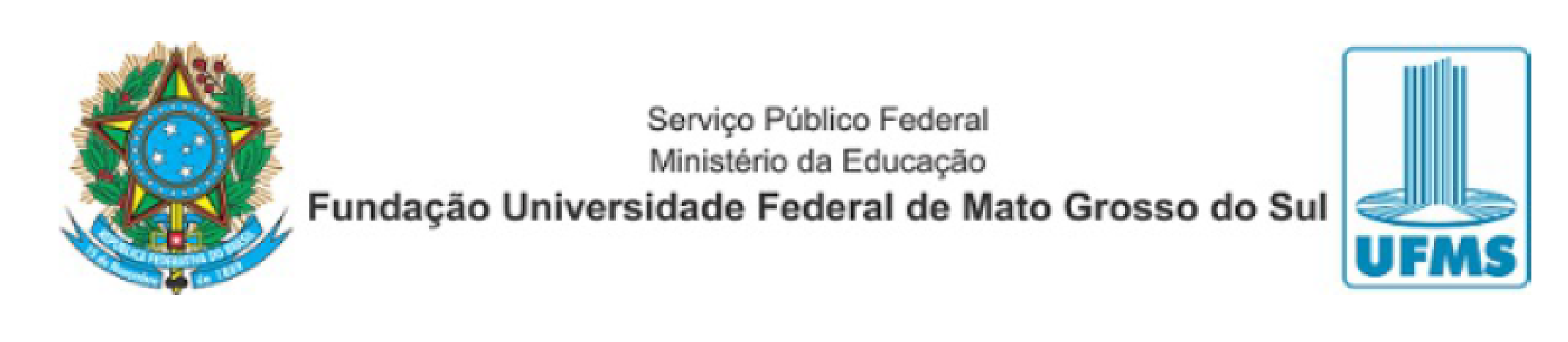 Anexo IDECLARAÇÃO DE RESIDÊNCIA DO MUNICÍPIO DE ORIGEM (Edital Proaes/UFMS nº 7, de 4 de março de 2024.) (documento pode ser digitado ou de próprio punho)Eu, ________________________________ (nome do estudante), CPF nº ___________________(especificar número), DECLARO que mudei de município, em ___/___/_______, para ingressar na UFMS, não residindo mais com o meu grupo familiar de origem. Informo abaixo o endereço que residia no meu município de origem:Endereço:________________________________________________________________________________________________________________________________________________________________________Município/Estado:_________________________________________________________________________ Assumo integralmente a responsabilidade sobre a prestação de informações, sob penalidade do Art. 299, do Código Penal (declarações falsas, documentos forjados ou adulterados, constitui crime de falsidade ideológica).Autorizo a Equipe responsável pela Seleção ou quem a Reitoria designar a averiguar e confirmar a informação prestada.(especificar cidade), _______ de _______________ de ______.________________________________ Assinatura do(a) estudante